МУНИЦИПАЛЬНОЕ БЮДЖЕТНОЕ ОБЩЕОБРАЗОВАТЕЛЬНОЕ УЧРЕЖДЕНИЕ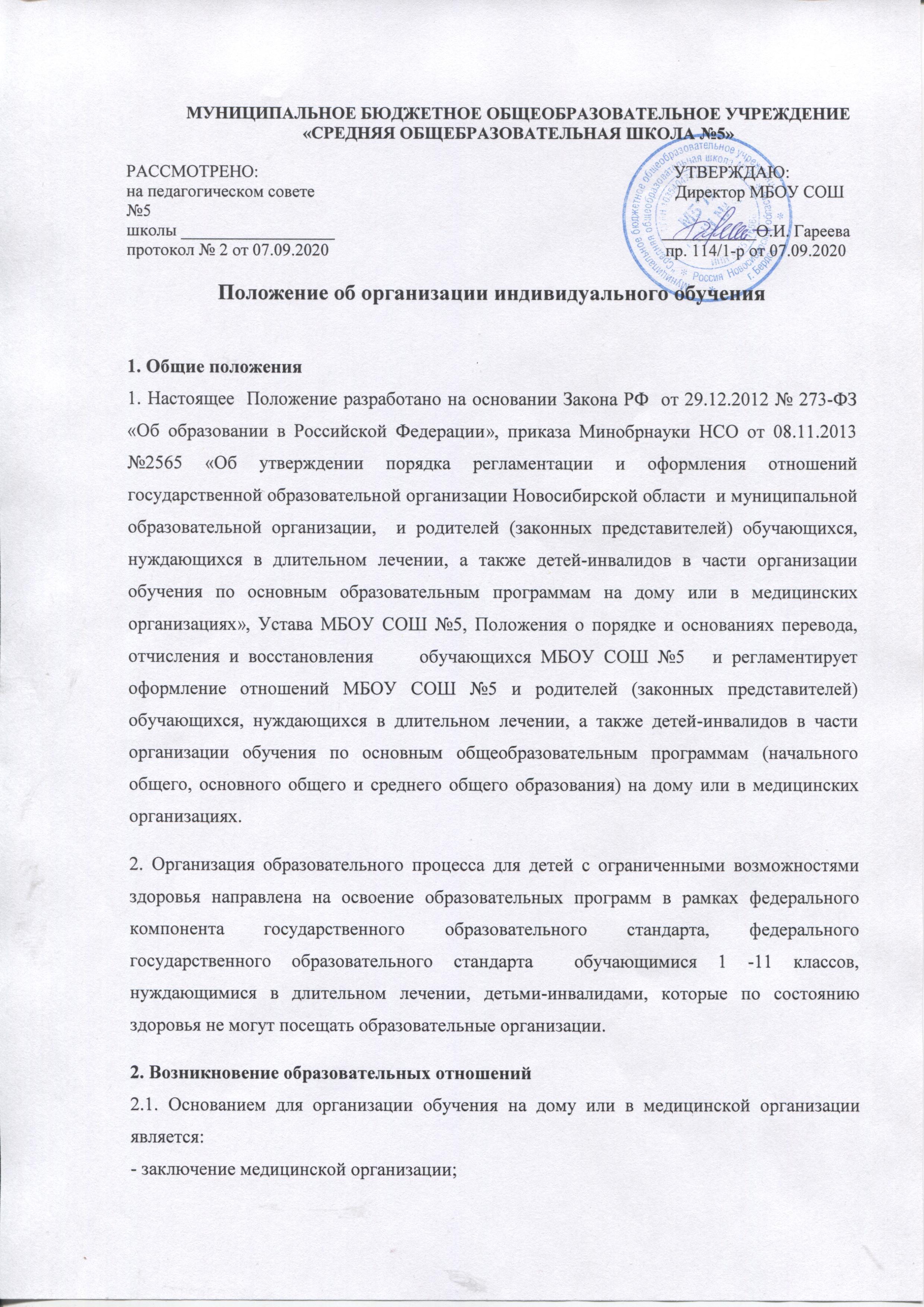 «СРЕДНЯЯ ОБЩЕБРАЗОВАТЕЛЬНАЯ ШКОЛА №5»РАССМОТРЕНО:	                                                                                         УТВЕРЖДАЮ: на педагогическом совете	                         				            Директор МБОУ СОШ №5школы __________________                                                                            ___________О.И. Гареевапротокол № 2 от 07.09.2020	                                                                          пр. 114/1-р от 07.09.2020Положение об организации индивидуального обучения 1. Общие положения1. Настоящее  Положение разработано на основании Закона РФ  от 29.12.2012 № 273-ФЗ «Об образовании в Российской Федерации», приказа Минобрнауки НСО от 08.11.2013 №2565 «Об утверждении порядка регламентации и оформления отношений государственной образовательной организации Новосибирской области  и муниципальной образовательной организации,  и родителей (законных представителей) обучающихся, нуждающихся в длительном лечении, а также детей-инвалидов в части организации обучения по основным образовательным программам на дому или в медицинских организациях», Устава МБОУ СОШ №5, Положения о порядке и основаниях перевода, отчисления и восстановления     обучающихся МБОУ СОШ №5   и регламентирует оформление отношений МБОУ СОШ №5 и родителей (законных представителей) обучающихся, нуждающихся в длительном лечении, а также детей-инвалидов в части организации обучения по основным общеобразовательным программам (начального общего, основного общего и среднего общего образования) на дому или в медицинских организациях.2. Организация образовательного процесса для детей с ограниченными возможностями здоровья направлена на освоение образовательных программ в рамках федерального компонента государственного образовательного стандарта, федерального государственного образовательного стандарта  обучающимися 1 -11 классов,  нуждающимися в длительном лечении, детьми-инвалидами, которые по состоянию здоровья не могут посещать образовательные организации. 2. Возникновение образовательных отношений2.1. Основанием для организации обучения на дому или в медицинской организации является:- заключение медицинской организации;- письменное заявление родителей (законных представителей). 2.2 . Прием обучающихся в МБОУ СОШ №5 осуществляется согласно ст. 55 Федерального закона от 29.12.2012 № 273-ФЗ "Об образовании в Российской Федерации",  Устава ОУ.2.3. Количество обучающихся зависит от числа заявлений, поданных родителями на основании заключений медицинских комиссий лечебно-профилактических учреждений об обучении на дому, условий, определяемых в лицензии, а также условий, созданных для осуществления образовательного процесса с учетом санитарных норм.2.4. МБОУ СОШ №5 осуществляет прием обучающихся со всего города, однако родителям обучающихся, проживающим с детьми в отдаленных от ОУ микрорайонах, предлагается при невозможности обучения на базе МБОУ СОШ №5 перевести ребенка на надомное обучение в ОУ по микрорайону. В таких случаях окончательный выбор ОУ остается за родителями. 2.5. Ребенок, находящийся на длительном лечении в медицинской организации, на основании письменного заявления родителей (законных представителей) зачисляется на период лечения в образовательную организацию, находящуюся в доступной близости и имеющую договор с медицинской организацией.2.6. Родители (законные представители) обучающихся предоставляют в образовательную организацию следующие документы:- заявление родителей (законных представителей);- заключение врачебной комиссий медицинской организации;- индивидуальную программу реабилитации (при наличии) для детей инвалидов;- заключение психолого –медико –педагогической комиссии.2.7. При приеме вышеуказанных обучающегося  МБОУ СОШ №5 заключает договор с родителями об организации индивидуального обучения.3. Изменение образовательных отношений3.1. Причины изменения образовательных отношений:•	улучшение состояния здоровья;•	коррекция поведения;•	окончание действия медицинской справки лечебно-профилактических учреждений об индивидуальном обучении и дальнейший отказ от ее продления по ряду причин. 3.2.   Основанием для изменения образовательных отношений является приказ директора  образовательного учреждения. 4. Прекращение образовательных отношений4.1. Причины прекращения образовательных отношений:окончание среднего общего образования;окончание основного общего образования.досрочно в следующих случаях:     - по инициативе родителей (законных представителей) обучающегося, в том числе, в случае перевода обучающегося для продолжения освоения образовательной программы в другую организацию, осуществляющую образовательную деятельность;     - по инициативе МБОУ СОШ №5, в случае применения к обучающемуся, достигшему возраста 15 лет, отчисления как меры дисциплинарного взыскания (в соответствии с Уставом МБОУ СОШ №5, Положением о порядке и основаниях перевода, отчисления и восстановления     обучающихся МБОУ СОШ №5);     - по обстоятельствам, не зависящим от воли  обучающегося, родителей (законных представителей) несовершеннолетнего обучающегося и МБОУ СОШ №5, осуществляющего образовательную деятельность, в том числе, в случае ликвидации организации.  4.2. Досрочное прекращение образовательных отношений по инициативе родителей (законных представителей) обучающегося не влечет за собой каких-либо дополнительных, в том числе материальных, обязательств перед МБОУ СОШ №5,  осуществляющим образовательную деятельность.  4.3. Основанием для прекращения образовательных отношений является приказ об отчислении обучающегося из образовательного учреждения.   Права и обязанности обучающегося, предусмотренные законодательством об образовании и локальными нормативными актами МБОУ СОШ №5, осуществляющим образовательную деятельность, прекращаются со дня издания приказа о его отчисления из МБОУ СОШ №5.4.4. При прекращении обучения в школе по основаниям, указанным в п. 5.1 настоящего Положения, родителям (законным представителям) обучающегося выдаются следующие документы:личное дело;медицинская карта;аттестат об основном общем (среднем общем) образовании (для обучающихся, завершивших основное общее (среднее общее) образование)ведомость текущих оценок (выписка из электронного журнала/электронного дневника/, заверенная классным руководителем и печатью образовательного учреждения) – в случае перевода обучающегося в течение учебного года. 4.5. МБОУ СОШ №5, осуществляющее образовательную деятельность, его Учредитель,  в случае досрочного прекращения образовательных отношений по основаниям, не зависящим от воли обучающегося, родителей (законных представителей) обучающегося, обязаны обеспечить перевод обучающихся в другие организации,  осуществляющие образовательную деятельность, и исполнить иные обязательства, предусмотренные договором об организации индивидуального обучения детей.5. Порядок восстановления обучающихся5.1. Обучающиеся, отчисленные ранее из МБОУ СОШ №5, имеют право  на восстановление. 5.2. Восстановление обучающихся, отчисленных из общеобразовательного учреждения, производится на основании Положения о приеме в МБОУ СОШ №5 и в соответствии с п. 3  настоящего Положения.5.3. Решение о восстановлении обучающихся оформляется приказом по МБОУ СОШ №5.6. Организация образовательного процесса 6.1. Особенности комплектования учебных группКомплектование учебных групп детей с ограниченными возможностями здоровья в МБОУ СОШ №5 осуществляется  в соответствии с Уставом ОУ, локальными актами (договором с родителями, заявлением родителей, приказами по ОУ, расписанием), не противоречащими федеральным и региональным нормативным документам: 6.1.1. МБОУ СОШ №5 организует обучение детей с ограниченными возможностями здоровья:- индивидуально (в том числе с применением формы дистанционного обучения);- в группе (по желанию родителей, с учетом психологической совместимости и уровня обученности);- в группе для изучения инвариантной части учебного плана могут быть скомплектованы классы-группы по 3–6 чел. с 1 по 11 классы, обучающиеся в специально выделенный день (по желанию родителей, с учетом психологической совместимости и уровня обученности).6.1.2.При невозможности организовать обучение на дому по следующим причинам: неудовлетворительные жилищно-бытовые условия, наличие в доме агрессивных животных и других явлений, опасных для жизни и здоровья учителей (согласно акту обследования), администрация образовательного учреждения имеет право осуществлять индивидуальное обучение в условиях данного учреждения.6.2. Обеспечение образовательного процессаМБОУ СОШ №5:6.2.1. Предоставляет ребенку в бесплатное пользование на время получения образования учебники и учебные пособия, а также учебно-методические материалы, в соответствии с нормами, предусмотренными частью 2 статьи 18 Федерального закона от 29.12.2012  №273 ФЗ "Об образовании в Российской Федерации";6.2.2. Обеспечивает ребенка специалистами из числа педагогических работников;6.2.3. Оказывает ребенку психолого-педагогическую, медико-социальную помощь, необходимую для освоения общеобразовательных программ;6.2.4. Привлекает при необходимости специалистов реабилитационных центров;6.2.5. Осуществляет промежуточную и итоговую аттестацию;6.2.6. Выдает ребенку, успешно прошедшему государственную итоговую аттестацию документ об образовании или свидетельство об обучении, для лиц с ограниченными возможностями здоровья;6.2.7. Выдает ребенку, не прошедшему государственную итоговую аттестацию или получившему неудовлетворительные результаты, а также ребенку, освоившему часть образовательной программы и (или) отчисленному из образовательной организации, справку об обучении или о периоде обучения по образцу, самостоятельно устанавливаемому образовательной организацией;6.2.8. Осуществляет психолого-педагогическое консультирование родителей (законных представителей) ребенка.6.2.9. Фамилии детей с ограниченными возможностями здоровья, обучающихся по индивидуальному учебному плану, данные об их успеваемости за четверть (триместр, полугодие, год), а также о переводе из класса в класс и выпуске из школы вносятся в классный журнал соответствующего класса МБОУ СОШ №5.6.2.10. В школе ведётся единый журнал индивидуального обучения, где педагогические работники указывают дату занятия, содержание пройденного учебного материала, количество часов и отметки, полученные обучающимся.6.2.11. Контроль за своевременным проведением занятий с детьми, находящимися на индивидуальном обучении, осуществляет классный руководитель. 6.2.12. Контроль за выполнением учебных программ, адекватностью реализуемых технологий индивидуального обучения,  осуществляет заместитель директора по учебно-воспитательной работе.6.3.Учебные программы6.3.1. МБОУ СОШ №5 реализует базовую общеобразовательную программу. Перечень названия используемых программ соответствует наименованию учебных предметов учебного плана. 6.3.2. К учебным программам составляются индивидуальные календарно-тематические планирования, которые обсуждаются на методических объединениях учителей-предметников, рассматриваются на педагогическом совете МБОУ СОШ №5, утверждаются приказом директора. 6.3.3. В пояснительной записке к скорректированному календарно-тематическому планированию отражаются способы достижения обучающимися соответствующего уровня образованности, за счет следующих форм деятельности: индивидуализации, репродуктивных форм (создающих условия для перехода к самостоятельной деятельности), организации самостоятельной деятельности, активного использования опорных конспектов, схем; использования на уроках средств информатизации; обучающего контроля (устного, письменного, компьютерного, тестового); самоконтроля и т. п.6.3.4. МБОУ СОШ №5 вправе организовать реализацию основных общеобразовательных программ с применением электронного обучения, дистанционных образовательных технологий.6.3.5. МБОУ СОШ №5 определяет варианты организации обучения ребенка с учетом рекомендаций лечебно-профилактического учреждения или психолого-медико-педагогической комиссии и письменного согласия родителей (законных представителей) ребенка.6.3.6. Обучение ребенка, по основным общеобразовательным программам (начального общего, основного общего и среднего общего) на дому или в медицинской организации осуществляется в соответствии с утвержденным МБОУ СОШ №5 индивидуальным учебным планом. 6.3.7. Распределение часов по предметам осуществляется МБОУ СОШ №5 с учетом индивидуальных потребностей и психофизических возможностей ребенка.7.  Права и обязанности участников образовательного процесса 7.1. Права и обязанности детей с ограниченными возможностями здоровья, обучающимися по индивидуальному учебному плану, родителей (законных представителей), педагогических работников ОУ регламентируются Федеральным законом  от 29.12.2012 № 273-ФЗ «Об образовании в Российской Федерации» и Уставом МБОУ СОШ№ 5.